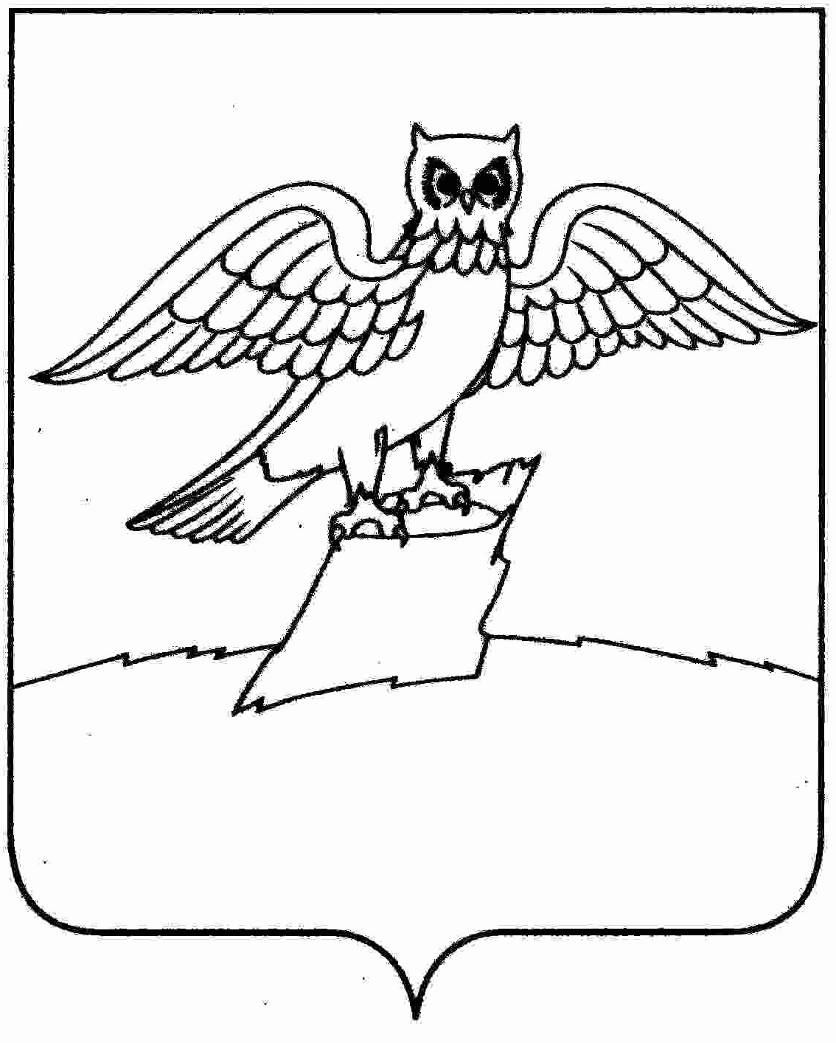 АДМИНИСТРАЦИЯ ГОРОДА КИРЖАЧКИРЖАЧСКОГО РАЙОНАП О С Т А Н О В Л Е Н И Е17.01.2024                                                                                                   №   12Об утверждении Порядка предоставления, рассмотрения и оценки предложений заинтересованных лиц о включении территорий в муниципальную программу «Благоустройство территории города Киржач на 2018-2025 годы», подпрограмму  «Выполнение мероприятий по благоустройству дворовых и прилегающих территорий, расположенных на территории города Киржач Киржачского района в 2024 году».В соответствии со статьёй 14 Федерального закона от 06.10.2003 № 131-ФЗ «Об общих принципах организации местного самоуправления в Российской Федерации», Постановлением администрации Владимирской области от 30.08.2017 № 758 «Об утверждении государственной программы Владимирской области «Благоустройство территорий муниципальных образований Владимирской области», в целях создания комфортной городской среды муниципального образования город Киржач Киржачского района П О С Т А Н О В Л Я Ю:    1. Утвердить Порядок предоставления, рассмотрения и оценки предложений заинтересованных лиц о включении территорий в муниципальную программу «Благоустройство территории города Киржач на 2018-2025 годы», подпрограмму  «Выполнение мероприятий по благоустройству дворовых и прилегающих территорий, расположенных на территории города Киржач Киржачского района в 2024 году» согласно приложению   № 1 к настоящему постановлению.     2.  Контроль за исполнением настоящего постановления оставляю за собой.    3. Настоящее постановление вступает в силу со дня его официального опубликования.Временно исполняющий полномочияглавы администрации                                                                        М.Н.МошковаПриложение  № 1к постановлению администрации города Киржач  от  17.01.2024    №  12Порядокпредоставления, рассмотрения и оценки предложений заинтересованных лиц о включении территорий в муниципальную программу «Благоустройство территории города Киржач на 2018-2025 годы», подпрограмму «Выполнение мероприятий по благоустройству дворовых и прилегающих территорий, расположенных на территории города Киржач Киржачского района в 2024 году»I.	ОБЩИЕ ПОЛОЖЕНИЯ1.1.	Настоящий Порядок разработан в целях реализации муниципальной программы «Благоустройство территории города Киржач на 2018-2025 годы», подпрограммы  «Выполнение мероприятий по благоустройству дворовых и прилегающих территорий, расположенных на территории города Киржач Киржачского района в 2024 году» (далее Программа) и определяет условия и критерии отбора дворовых и прилегающих территорий для формирования адресного перечня дворовых территорий на проведение работ по благоустройству дворовых и прилегающих территорий в городе  Киржач в 2024 году. (далее по тексту - перечень дворовых и прилегающих территорий).1.2 Перечень дворовых и прилегающих территорий формируется из числа дворовых и прилегающих территорий города  Киржач, отобранных в качестве нуждающихся в благоустройстве исходя из минимального перечня работ по благоустройству. Формирование перечня производится на основании результатов инвентаризации, произведенной в соответствии с Приказом департамента жилищно-коммунального хозяйства администрации Владимирской области «Об утверждении порядка инвентаризации дворовых и общественных территорий в отдельных муниципальных образованиях Владимирской области» от 14 июня 2017 года № 100.   В настоящем Порядке используются следующие основные понятия и определения:«организатор отбора дворовых и прилегающих территорий» - администрация города Киржач, которое отвечает за организацию и проведение отбора дворовых и прилегающих территорий (далее по тексту - Организатор отбора);«дворовая территория (участник отбора)» - совокупность территорий, прилегающих к многоквартирным домам, с расположенными на них объектами, предназначенными для обслуживания и эксплуатации таких домов, и элементами благоустройства этих территорий, в том числе парковками (парковочными местами), тротуарами и автомобильными дорогами, включая автомобильные дороги, образующие проезды к территориям, прилегающим к многоквартирным домам; - «прилегающая территория (участник отбора)» - часть территории общего пользования, предназначенная для беспрепятственного пользования неограниченным кругом лиц (за исключением площадей, улиц, проездов, набережных, береговых полос водных объектов общего пользования, скверов, бульваров).«благоустройство дворовых и прилегающих территорий» - комплекс мероприятий, направленных на улучшение санитарного, экологического и эстетического состояния дворовой и прилегающей территории, включающий минимальный (обязательно) перечень работ по благоустройству дворовых территорий;«минимальный перечень работ по благоустройству дворовых территорий многоквартирных домов» - ремонт  (асфальтирование) дворового проезда,  дорожки к подъездам и тротуара,  обеспечение освещения дворовых территорий, установка скамеек, урн для мусора, устройство экопарковок (в случае потребности), ремонт имеющихся парковочных мест. «перечень работ по благоустройству прилегающих территорий многоквартирных домов» - включает в себя устройство и ремонт внутридворовых и внутриквартальных проездов, пешеходных зон, тротуаров, троп, парковок, дорожек и велосипедных дорожек, обеспечение освещения прилегающих территорий, при необходимости – установку скамеек и урн; Софинансирование производится за счет средств, полученных муниципальным образованием в 2024году  в качестве субсидии областного бюджетов и средств бюджета города Киржач. Расходные обязательства софинансируются из областного бюджета только при наличии решения собственников помещений в многоквартирном доме, дворовая территория которого благоустраивается, о принятии созданного в результате благоустройства имущества в состав общего имущества многоквартирного дома.дополнительный перечень видов  работ по благоустройству дворовых территорий многоквартирных домов программой не устанавливается и оплачивается за счет средств собственников  помещений в многоквартирном жилом доме. «Предложение (заявка)» - заявка на включение дворовой территории в подпрограмму  «Выполнение мероприятий по благоустройству дворовых и прилегающих территорий, расположенных на территории города Киржач Киржачского района в 2024 году» по форме, указанной в приложении № 1 к настоящему Порядку;        «инициатор	 отбора»	- физическое	или юридическое лицо, уполномоченное общим собранием собственников помещений в многоквартирном доме на подачу заявки о включение дворовой территории в подпрограмму  на выполнение мероприятий по благоустройству дворовых и прилегающих территорий, расположенных на территории города Киржач Киржачского района в 2024 году,	а также	представители	  органов власти,  бизнеса, общественных объединений, физические лица, заинтересованные в проекте благоустройства и готовые участвовать в его реализации;«схема благоустройства дворовой территории» - схема, выполненная в границах земельного участка, принадлежащего собственникам помещений многоквартирного	дома, с нанесением	 существующих элементов благоустройства и отображением элементов и работ, которые рассматриваются к исполнению в рамках Программы;«общественная комиссия» - общественная  комиссия (далее - Комиссия), созданная для контроля и координации за ходом выполнения мероприятий по благоустройству дворовых и прилегающих территорий, расположенных на территории города Киржач Киржачского района в 2024 году, организации общественного обсуждения, проведения комиссионной оценки предложений заинтересованных лиц, в состав которой входят представители органов местного самоуправления, политических партий и движений, общественных организаций, иных заинтересованных лиц.II.	УСЛОВИЯ И ПОРЯДОК ПРЕДСТАВЛЕНИЯ ПРЕДЛОЖЕНИЙДля подтверждения участия в подпрограмме  «Выполнение мероприятий по благоустройству дворовых и прилегающих территорий, расположенных на территории города Киржач Киржачского района в 2024 году» представителям данных дворовых территорий необходимо заполнить заявку по форме согласно Приложению № 1 к настоящему порядку.Общественная  комиссии имеет право изменять позицию участника в списке очередности на благоустройство на основании повторной оценки участников по критериям.По результатам рассмотрения данных заявок и доработок по протоколам относительно обязательных требований подпрограммы  «Выполнение мероприятий по благоустройству дворовых и прилегающих территорий, расположенных на территории города Киржач Киржачского района в 2024 году» будет составлен адресный перечень дворовых территорий для первоочередного благоустройства в 2024 году.Заявка на участие в отборе подается в администрацию города Киржач (отдел ЖКХ)  в 18 кабинет, понедельник - пятница с 8.00 - 17.00 (перерыв на обед 13.00 - 14.00) .Прием заявок осуществляет секретарь общественной  комиссии.2.	Проведение общего собрания собственников помещений в многоквартирных домах и рассмотрение на нем вопросов:-	об обращении с предложением по включению дворовой территории в подпрограмму  «Выполнение мероприятий по благоустройству дворовых и прилегающих территорий, расположенных на территории города Киржач Киржачского района в 2024 году»;-	выбор председателя и секретаря счетной комиссии общего собрания собственников;-	о выборе видов работ из минимального перечня  работ по благоустройству;-	принятие решения о трудовом в благоустройстве двора собственников помещений.(ПРИМЕЧАНИЕ: Принятие решения о трудовом участии является обязательным требованием). -	принятие решения о включении в состав общего имущества в многоквартирном доме оборудования, иных материальных объектов, установленных на дворовой территории в результате реализации мероприятий по ее благоустройству в целях осуществления последующего содержания указанных объектов в соответствии с требованиями законодательства Российской Федерации;-	утверждение кандидатуры инициатора/ов отбора, уполномоченного/ных на представление предложений, согласование дизайн - проекта благоустройства дворовой территории, разработанного согласно пожеланиям инициатора управлением строительства и архитектуры администрации города Киржач, а также на участие в контроле за выполнением работ по благоустройству дворовой территории, в том числе промежуточном, и их приемке.Указанное решение принимается большинством не менее двух третьей голосов от общего числа голосов собственников помещений в многоквартирном доме и оформляется протоколом в соответствии с Требованиями к оформлению протоколов общих собраний собственников помещений в многоквартирных домах, утвержденными Приказом Минстроя России от 25.12.2015 № 937\пр, по форме, указанной в Приложении № 3 к настоящему Порядку.При этом должно быть произведено оповещение инициативной группой за 10 дней до собрания жителей дома (домов) посредством объявлений на подъездах, или письменной рассылки сообщения об общем собрании собственников по форме согласно приложению № 2. К заявке рекомендуется приложить материалы, которые будут подтверждать своевременность размещения сообщения о проведении собрания (фото информационного стенда в режиме отображении даты и времени с размещенным сообщением, ведомость выдачи сообщений и т.п.).Данное сообщение должно содержать:-	сведения о лице, по инициативе которого созывается данное собрание;-	информацию о форме проведения данного собрания (очное, заочное или очно-заочное голосование);-	информацию о дате, месте, времени проведения данного собрания или в случае проведения данного собрания в форме заочного голосования дате окончания приема решений собственников по вопросам, поставленным на голосование, и месте или адресе, куда должны передаваться такие решения;-	повестку дня данного собрания;-	порядок ознакомления с информацией и (или) материалами, которые будут представлены на данном собрании, и место или адрес, где с ними можно ознакомиться.Итоги голосования доводятся инициатором собрания в течение 10 дней с момента подведения итогов голосования до всех жителей посредством объявлений на подъездах, письменной рассылки.Жителям для подготовки заявки рекомендуется привлекать  специалистов (управляющие компании, ТСЖ, ЖСК,  ТСН, представители общественной  комиссии, созданной администрацией города Киржач).Инициатор отбора к заявке (форма заявки представлена в Приложении 1 к настоящему Порядку) на благоустройство дворовой территории прилагает следующие документы:1)	заверенную копию протокола общего собрания собственников помещений в многоквартирном доме, оформленного в соответствии с требованиями Жилищного кодекса Российской Федерации, с принятыми решениями по вопросам, указанным в настоящем Порядке;2)	копия документа, удостоверяющего личность для инициатора отбора - физического лица;3)	копии устава, свидетельства о государственной регистрации и о постановке на налоговый учет для инициатора отбора - юридического лица;4)	схему благоустройства дворовой территории;В рамках реализации подпрограммы «Выполнение мероприятий по благоустройству дворовых и прилегающих территорий, расположенных на территории города Киржач Киржачского района в 2024 году» администрация города имеет право:исключать из адресного перечня дворовых территорий, подлежащих благоустройству территории, расположенные вблизи многоквартирных домов, физический износ основных конструктивных элементов (крыша, стены, фундамент) которых превышает 70 процентов, а также территории, которые планируются к изъятию для муниципальных или государственных нужд в соответствии с генеральным планом при условии одобрения решения об исключении указанных территорий из адресного перечня дворовых территорий и общественных территорий общественной комиссией в порядке, установленном такой комиссией; исключать из адресного перечня дворовых территорий, подлежащих благоустройству дворовые территории, собственники помещений многоквартирных домов которых приняли решение об отказе от благоустройства дворовой территории в рамках реализации Программы или не приняли решения о благоустройстве дворовой территории в сроки, установленные Программой. При этом исключение дворовой территории из перечня дворовых территорий, подлежащих благоустройству в рамках реализации Программы, возможно только при условии одобрения соответствующего решения общественной комиссией в порядке, установленном такой комиссией; исключать из адресного перечня дворовых территорий, подлежащих благоустройству дворовые территории, получавшие бюджетные средства на проведение работ по ремонту асфальтобетонного (асфальтового) покрытия дворовой территории, дома признанные аварийными, ветхими и подлежащие сносу.прилегающие территорий для благоустройства в рамках подпрограммы  «Выполнение мероприятий по благоустройству дворовых и прилегающих территорий, расположенных на территории города Киржач Киржачского района в 2024 году»  предлагает организатор отбора дворовых и прилегающих территорий. В приоритетном порядке в перечень прилегающих территорий необходимо включать территории многоквартирных домов, на первых этажах которых расположены объекты социальной инфраструктуры, проходы, проезды к социальным объектам.проводить мероприятия по образованию земельных участков, на которых расположены многоквартирные дома, работы по благоустройству дворовых и прилегающих территорий которых софинансируются из бюджетов различных уровнейIII.	ПОРЯДОК РАССМОТРЕНИЯ И ОЦЕНКИ ПРЕДЛОЖЕНИЙ (новые заявки)3.1.	Отбор представленных заявок производит общественная  комиссия, исходя из критериев отбора дворовых территорий, указанных в приложениях № 4 к настоящему Порядку, в срок не более 10 рабочих дней с момента окончания срока подачи заявок.3.2.	Комиссия проводит проверку данных, предоставленных инициаторами отбора, в случае необходимости осуществляет визуальный осмотр при выезде на дворовую территорию.3.3.	Заявка на участие в отборе отклоняется Комиссией в следующих случаях:1)	представления пакета документов не в полном объеме;2)	невыполнения инициатором отбора условий, установленных в разделе II настоящего Порядка;3)	представления недостоверных сведений.3.4.	Отбор признается несостоявшимся в случаях, если:-	отклонены все заявки на участие в отборе;-	не подано ни одной заявки на участие в отборе;-	подана только одна заявка на участие в отборе.3.5.	Если поданная заявка соответствует требованиям и условиям настоящего Порядка, дворовая территория включается в перечень дворовых территорий.3.6.	Комиссия рассматривает заявки на участие в отборе на соответствие требованиям, установленным настоящим Порядком, и оценивает заявки по критериям, о чем составляется протокол рассмотрения и оценки заявок на участие в отборе (далее - протокол оценки), в котором в обязательном порядке оцениваются заявки всех инициаторов отбора, с указанием набранных ими баллов.3.7.	Протокол подписывается председателем Комиссии и секретарем и размещается на официальном сайте администрации г. Киржач  в информационно-телекоммуникационной сети «Интернет».Сформированный адресный перечень дворовых и прилегающих территорий подлежит включению в Программа,	который утверждается постановлением  администрации г. Киржач.3.8.	В случае если в результате уточнения сметных расчетов или по результатам проведения аукционной процедуры на исполнение работ объем бюджетных средств, предоставленных на проведение благоустройства дворовых территорий, останется частично не распределенным, к участию в проекте принимаются другие дворовые территории, подавшие заявки на участии в Программе. Данное решение принимается Комиссией и оформляется протоколом.IV.	ЗАКЛЮЧИТЕЛЬНЫЕ ПОЛОЖЕНИЯ4.1.	Приемка работ по благоустройству дворовых и прилегающих территорий осуществляется комиссией по приемке выполненных работ по благоустройству дворовых территорий муниципального образования город Киржач, состав и порядок функционирования которой утверждены постановлением администрации города Киржач  от 08.07.2020 г. № 383 «О создании комиссии по приемке  выполненных работ по благоустройству.    4.2. 	После принятия работ по благоустройству дворовых и прилегающих территорий комиссией по приемке, указанной в п. 4.1, уполномоченное собственниками помещений лицо подписывает акт приема-передачи объектов  благоустройства в соответствии с распоряжением администрации  города Киржач для их последующего содержания приложением № 5 к настоящему Порядку.	Приложение № 1  к ПорядкуФОРМАзаявки (предложения) на участие в отборе дворовых территорий для формирования адресного перечня на включение дворовой территории в муниципальную программу «Благоустройство территории города Киржач  на 2018-2025 годы», подпрограмма  «Выполнение мероприятий по благоустройству дворовых и прилегающих территорий, расположенных на территории города Киржач Киржачского района в 2024 году»Дата:	Куда:В  администрацию  города КиржачНаименование инициатора отбора:	Местонахождение инициатора отбора (юридический адрес и почтовыйадрес, место жительства):	ИНН, КПП, ОГРН (для юридического лица):	Паспортные данные (для физического лица):	Номер контактного телефона (факса):	Изучив Порядок представления, рассмотрения и оценки предложений заинтересованных лиц о включении дворовой территории в подпрограмму  «Выполнение мероприятий по благоустройству дворовых и прилегающих территорий, расположенных на территории города Киржач Киржачского района в 2024 году»____________________________________________________________________(наименование инициатора отбора)в лице (если инициатор юридическое лицо)____________________________________________________________________(наименование должности и Ф.И.О. лица, подписавшего заявку)подтверждаю желание участвовать в отборе дворовых территорий.Предлагаем включить	(адрес территории МКД)в подпрограмму  «Выполнение мероприятий по благоустройству дворовых и прилегающих территорий, расположенных на территории города Киржач Киржачского района в 2024 году»К настоящей заявке прилагаются документы на 	______ л. и фотоматериалы, подтверждающие отсутствие или ненадлежащие состояние соответствующих элементов благоустройства, дворовых территорий.______________     _____________________________________(подпись)	(фамилия, имя, отчество лица, подписавшего заявку)м. п. (для юр лиц)Приложение № 2  к ПорядкуСООБЩЕНИЕО ПРОВЕДЕНИИ ОБЩЕГО СОБРАНИЯ СОБСТВЕННИКОВ ПОМЕЩЕНИЙ В МНОГОКВАРТИРНОМ ДОМЕ, РАСПОЛОЖЕННОМ ПО АДРЕСУ:____________________________дата	Сообщаем Вам, что по инициативе_______________________________________________________________________________________________________________________________________(указывается Ф.И.О. собстветика(ов)  помещений в многоквартирном доме и номера их помещений) - инициаторов общего собраниябудет проводиться общее собрание собственников помещений в многоквартирном доме, расположенном по адресу:_________________________________________________________________________________________________________________в форме (указать форму общего собрания: очная форма или заочное голосование).Следующая информация указывается в случае проведения общего собрания в очной форме:Дата проведения общего собрания	.Место проведения общего собрания	.Время проведения общего собрания	.Следующая информация указывается в случае проведения общего собрания в форме заочного голосования:Решение по вопросам, поставленным на голосование в соответствии с повесткой дня общего собрания, осуществляется путем заполнения бланка для голосования, приложенного к настоящему сообщению.Бланк для голосования необходимо заполнить до "	"	20	г.В "	" часов "	" 20	года заканчивается прием заполненныхбланков для голосования и будет произведен подсчет голосов.Просим Вас принять участие в проводимом общем собрании собственников помещений в многоквартирном доме, расположенном по адресу:____________________________________________________________________и передать Ваше решение по поставленным на голосовании вопросам по адресу:	Для всех форм:Повестка дня общего собрания:и тд.Далее, указывается порядок ознакомления с информацией и (или) материалами, которые будут представлены на данном собрании, и место или адрес, где с ними можно ознакомиться.Дополнительно сообщаем, что если Вы не можете принять личное участие в голосовании на общем собрании, то за Вас может проголосовать Ваш представитель, имеющий доверенность на голосование, оформленную в соответствии с требованиями пунктов 4 и 5 статьи 185 Гражданского кодекса Российской Федерации или удостоверенной нотариально.Инициатор (инициативная группа):_____________________________________________________________________/Ф.И.О., номер помещения,принадлежащего на праве собственности/;_____________________________________________________________________/Ф.И.О., номер помещения,принадлежащего на праве собственности/;_____________________________________________________________________/Ф.И.О., номер помещения, принадлежащего на праве собственности/;_____________________________________________________________________/Ф.И.О., номер помещения, принадлежащего на праве собственности)/.Приложение № 3                                                                                                           к  ПорядкуПротокол №общего собрания собственников помещений в многоквартирном доме,расположенном по адресу: г. Киржач ул.________________, дом №__________	,проводимогов форме очно-заочного голосования«____»______________20____годаМесто проведения: г. Киржач ул. _ дом №	Форма проведения общего собрания - очно-заочная(очная).Очная часть собрания состоялась « » 	 202	года в _ ч. _ мин в(во)	 (указатъ место) по адресу: г. Киржач ул.	Заочная часть собрания состоялась в период с « » 	202	 г. по«	 202  г.  с час. мин.	до	час.	мин.Срок окончания приема оформленных письменных решений собственников «	»	202_г. в	ч.___ мин.Дата и место подсчета голосов « ______ »	 202 _ г., г. Киржач, ул.__________Инициаторы проведения общего собрания собственников помещений - собственники помещений (Ф.И.О. №, №, № помещений и реквизиты документа, подтверждающего право собственности на указанные помещения).Лица, приглашенные для участия в общем собрании собственников помещений: (для ФЛ) (Ф.И.О.. лица/представителя, реквизиты документа, удостоверяющего полномочия представителя, цель участия), (для ЮЛ) (Наименование, ЕГРН ЮЛ, Ф.И.О. представителя ЮЛ, реквизиты документа, удостоверяющего полномочия представителя, цель участия).Место (адрес) хранения протокола №	от «	»		202_ г. и решенийсобственников помещений в МКД	(указать место (адрес))На дату проведения собрания установлено, что в доме по адресу г.	Киржач,ул. 	, собственники владеют	 кв.м всех жилых и нежилыхпомещений в доме, что составляет 100% голосов.В соответствии с частью 3 статьи 45 Жилищного кодекса Российской Федерации: Общее собрание собственников помещений в многоквартирном доме правомочно (имеет кворум), если в нем приняли участие собственники помещений в данном доме или их представители, обладающие более чем пятьюдесятью процентами голосов от общего числа голосов.В общем собрании собственников помещений в многоквартирном доме поадресу г. Киржач, ул. ____, д. № _______ приняли участие собственники и ихпредставители в количестве _________ человек 	(согласно листам регистрациисобственников помещений в многоквартирном доме - Приложение № 	 кнастоящему протоколу), владеющие 	кв. м жилых и нежилых помещений в доме, что составляет	% голосов. Кворум имеется. Общее собрание собственников правомочно принимать решения по вопросам повестки дня общего собрания.Повестка дня общего собрания собственников помещений:Выбор председателя, секретаря и счетной комиссии общего собрания собственников.Принятие решения об участии в региональной программе.Формирование мероприятий с указанием количества объектов из минимального перечня работ.Формирование мероприятий с указанием количества объектов из дополнительного перечня работ.Принятие решения о форме трудового участия в благоустройстве двора собственников помещений и заинтересованных лиц с перечнем работ и указанием количества человек, в зависимости от условий, установленных  подрограммой «Выполнение мероприятий по благоустройству дворовых и прилегающих территорий, расположенных на территории города Киржач Киржачского района в 2024 году».Принятие решения о включении в состав общего имущества в многоквартирном доме оборудования и иных материальных объектов, установленных на дворовой территории в результате реализации мероприятий по ее благоустройству в целях осуществления последующего содержания указанных объектов и передача их в управление специализированной организации (ТСЖ, УК).Утверждение схемы размещения объектов благоустройства на придомовой территории.Утверждение кандидатуры лица, уполномоченного собственниками на представление предложений, согласование дизайн-проекта, участие в контроле и приемке работ по благоустройству дворовой территории.По первому вопросу: Выбор председателя, секретаря и счетной комиссии общего собрания собственников.Слушали: (Ф.И.О. выступающего, краткое содержание выступления). Предложили: Избрать председателем общего собрания собственниковпомещений	Проголосовали: __________________Принято решение: избрать председателем общего собрания собственников помещений -	       Предложили: Избрать	 секретарем	 общего	 собрания	 собственников помещений -  ________________________________________________________________Проголосовали_________________Принято решение: избрать секретарем общего собрания собственников помещений_____________________________________________________________Предложили: Избрать, членов	 счетной комиссии 	общего собраниясобственников помещений -	_________Проголосовали:  _____________________________Принято решение: избрать членами счетной комиссии общего собрания собственников помещений -	По второму вопросу: Принятие решения об участии в региональной программе.Слушали: (Ф.И.О. выступающего, краткое содержание выступления). Предложили: Принять решение об участии двора в муниципальной программе_______________________________________________________________Проголосовали:_______________________Принято решение: Решили принять участие в региональной программе -_____________________________________________________________________По третьему вопросу: Формирование мероприятий с указанием количества объектов из минимального перечня работ.Слушали: (Ф.И.О. выступающего, краткое содержание выступления). Предложили: Сформировать следующие мероприятия из минимального перечня: 1.2.3. и т.д.Проголосовали_______________Принято решение: Сформировать 	следующие мероприятия из максимального перечня- По четвертому вопросу: Формирование мероприятий с указанием количества объектов из дополнительного перечня работ.Слушали: (Ф.И.О. выступающего, краткое содержание выступления). Предложили: Сформировать следующие мероприятия из дополнительного перечня- 1.2.3. ит.д.Проголосовали:________________Принято решение: Сформировать 	следующие мероприятия из дополнительного перечня- 1.2.3. и т.дПо пятому вопросу: Принятие решения о форме трудового участия в благоустройстве двора собственников помещений и заинтересованных лиц с перечнем работ и указанием количества человек.Слушали: (Ф.И.О. выступающего, краткое содержание выступления). Предложили: Принять решение о форме трудового участия в благоустройстве двора собственников помещений и заинтересованных лиц , а именно выполнить следующие виды работ (с указанием количествачеловек): работа 1	-	человек                работа 2	-	человек и тдПроголосовали: __________________Принято решение: Принято решение о следующей форме трудового участия___________________________________________________________________________________________________________________________________По шестому вопросу: Принятие решения о включении в состав общего имущества в многоквартирном доме оборудования и иных материальных объектов, установленных на дворовой территории в результате реализации мероприятий по ее благоустройству, в целях осуществления последующего содержания указанных объектов, и передача на управление в управляющую организацию.Слушали: (Ф.И.О. выступающего, краткое содержание выступления). Предложили: Включить в состав общего имущества в многоквартирном доме № ___ по ул. _______________ , установленные на дворовой территории в результате реализации мероприятий по ее благоустройству элементы в целях осуществления последующего содержания указанных объектов, и передать на управление в управляющую организацию.Проголосовали:_______________Принято решение:	Включили	в состав общего имущества вмногоквартирном доме №_____ по ул. _________________ , установленные надворовой территории в результате реализации мероприятий по ее благоустройству элементы в целях осуществления последующего содержания указанных объектов, и передать данные элементы на управление в управляющую организацию.По седьмому вопросу: Утверждение схемы размещения объектовблагоустройства на придомовой территории.Слушали: (Ф.И.О. выступающего, краткое содержание выступления).Предложили: Утвердить схему размещения объектов благоустройства напридомовой территории.Проголосовали ______________Принято решение: Утвердили схему размещения объектов благоустройства на придомовой территории.По восьмому вопросу: Утверждение кандидатуры лица, уполномоченного собственниками на представление предложений, согласование дизайн- проекта, участие в контроле и приемке работ по благоустройству дворовой территории. Слушали: (Ф.И.О. выступающего, краткое содержание выступления).Предложили: Утвердить  _______________, уполномоченногособственниками на представление предложений, согласование дизайн-проекта, участие в контроле и приемке работ по благоустройству дворовой территории.Проголосовали: ______________Принято решение: Утвердить	, уполномоченногособственниками на представление предложений, согласование дизайн-проекта, участие в контроле и приемке работ по благоустройству дворовой территории.Приложения к Протоколу:Реестр собственников помещений многоквартирного дома на __л., в 1 экз.Сообщение о проведении внеочередного общего собрания собственников помещений в многоквартирном доме на ___ л., в 1 экз.Реестр вручения собственникам помещений в многоквартирном доме сообщений о проведении внеочередного общего собрания собственников помещений в многоквартирном доме на ___ л., в 1 экз. (если иной способ уведомления не установлен решением)Документ, подтверждающий извещение собственников о проведении внеочередного общего собрания собственников помещений в многоквартирном доме не позднее чем за 10 дней до даты его проведения посредством размещения сообщений в местах, доступных для ознакомления всеми собственниками помещений на __ л., в 1 экз.Листы регистрации собственников помещений в многоквартирном доме, присутствующих на общем собрании на ____ л., в 1 экз.Доверенности (копии) представителей собственников помещений в многоквартирном доме на ___ л., в 1 экз.Решения собственников помещений в многоквартирном доме на	л.,1 в экз.Приложение № 4 к порядкуКритерии отборадворовых территорий для формирования адресного перечня дворовых и прилегающих территорий в рамках муниципальной программы «Благоустройство территории города Киржач на 2018-2025 годы», подпрограммы «Выполнение мероприятий по благоустройству дворовых и прилегающих территорий, расположенных на территории города Киржач Киржачского района в 2024 году.В целях ранжирования участников отбора дворовых и прилегающих территорий для формирования адресного перечня на проведение работ по благоустройству дворовых территорий в муниципальном образовании г. Киржач, Комиссия рассматривает направленные Организатору отбора документы на предмет их соответствия критериям, указанным в настоящем Порядке.Финансовая	дисциплина собственников помещений в многоквартирном доме (размер суммарной задолженности по плате за содержание жилья, платы за наем, коммунальные услуги (водоснабжение, водоотведение, отопление, электроснабжение), оплату капитального ремонта.Для расчета критерия отбора берутся данные на 1-е число месяца, в котором проводится отбор дворовых территорий.При подаче одной заявки от группы домов считается суммарно.Оплата капитального ремонта: более 90% - 1 балл, иначе 0 балов.Процент благоустроенности согласно паспорту инвентаризации:0-30% включительно - 3 балла;31-50% включительно - 2 балла;Более 50% но менее 70% - 1 балл;Более 70% - 0 баллов.        Дворовая территория образована группой домов, все участники которой желают принять участие в Программе:Двор образован группой домов - 1 балл.Двор принадлежит одному дому - 0 баллов.Желание принять финансовое участие в объеме не	менее того	 объема,	чтоустановлен Программой (баллы по данному критерию начисляются	только	в	томслучае, если собственниками выражено желание формировать мероприятия из дополнительного перечня работ):Отсутствует - 0 баллов;Присутствует - 2 балла.Приложение № 5к Порядку АКТприема-передачи объектов внешнего благоустройства для их последующего содержания«_______»	20	г. Киржач(адрес объекта благоустройства дворовой территории)Администрация города Киржач  в лице 	 (далее - Заказчик) и представительсобственников помещений многоквартирного дома, расположенного по адресу: г.Киржач, ул.	/пр.		, д.			(далее - МКД), в лице	(Ф.И.О. доверенного лица), действующего (ей)на основании протокола общего собрания собственников помещений МКД от«	»           года  №	(является неотъемлемой частью акта) (далее -Собственник), составили настоящий акт о том, что Заказчик передает выполненные в рамках мероприятий по благоустройству дворовых территорий многоквартирных домов, а Собственник принимает:Объекты благоустройства дворовых территорий:(указываются все объекты благоустройства, выполненные в рамках мероприятий)Объекты общего имущества в МКД, передаваемые в общую долевуюсобственность:	(указываются элементы малых архитектурных форм, детское игровое и спортивное оборудование,парковочные карманы и т.д.)Объекты, указанные в пунктах 1, 2 настоящего акта приема-передачи объектов благоустройства, подлежат содержанию и текущему ремонту в установленном законом порядке.Подписи сторон:Заказчик	Собственник	    Управляющая	организацияМ.П.	М.П«За»«За»«против»«против»«Воздержались»«Воздержались»Количествоголосов% от числаПроголосов.Количествоголосов% от числа проголосовавКоличеств о голосов% от числа проголосовавшиX«За»«За»«Против»«Против»«Воздержались»«Воздержались»Количеств о голосов% от числа проголосовав- шихКоличеств о голосов% от числа проголосовав- шихКоличеств о голосов% от числа проголосовавших«За»«За»«Против»«Против»«Воздержались»«Воздержались»Количеств о голосов% от числа проголосовав- шихКоличеств о голосов% от числа проголосовав- шихКоличеств о голосов% от числа проголосовавших«За»«За»«Против»«Против»«Воздержались»«Воздержались»Количество голосов% отчисла проголосовавшихКоличеств о голосов% от числа проголосовав-шихКоличеств о голосов% от числа проголосовавших«За»«За»«против»«против»«Воздержались»«Воздержались»Количествоголосов% от числапроголосовавших.Количествоголосов% от числа проголосовавшихКоличество голосов% от числа проголосовавших«За»«За»«Против»«Против»«Воздержались»«Воздержались»Количеств о голосов% от числа проголосовав- шихКоличество голосов% от числа проголосовав-ших Количество голосов% от числа проголосовав-ших «За»«За»«Против»«Против»«Воздержались»«Воздержались»Количество голосов% от числа проголосовав-шихКоличество голосов% от числа проголосовав-ших Количество голосов% от числа проголосовавших «За»«За»«Против»«Против»«Воздержались»«Воздержались»Количеств о голосов% от числа проголосовав- шихКоличество голосов% от числа проголосовавшихКоличество голосов% от числа проголосовавших«За»«За»«Против»«Против»«Воздержались»«Воздержались»Количеств о голосов% от числа проголосовавших Количество голосов% от числа проголосовавшихКоличество голосов% от числа проголосовавших«За»«За»«против»«против»«Воздержались»«Воздержались»Количеств о голосов% от числа проголосовавшихКоличество голосов% от числа проголосо-вавшихКоличество голосов% от числа проголосовавшихПредседатель общего собрания(Ф.И.О.)(подпись)Секретарь общего собрания(Ф.И.О.)(дата)(подпись)Члены счетной комиссии:(Ф.И.О.)(дата)(подпись)(Ф.И.О.)(дата)(подпись)(Ф.И.О.)(дата)(подпись)(дата)